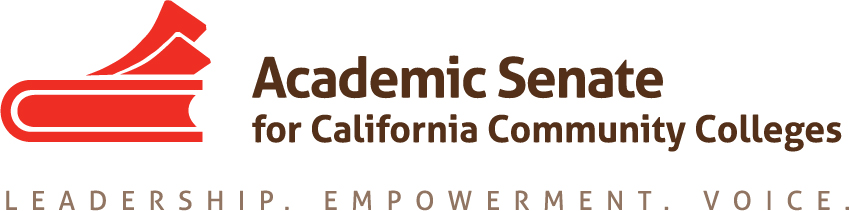 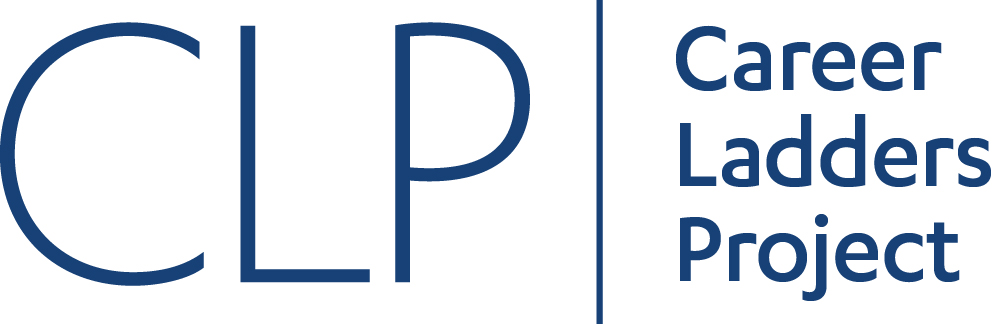 Contextualized Teaching and LearningRegional Meeting at Palomar CollegeDecember 3, 2016 / 9:30am-2:30pmRoom MD-157 and adjoining patio area9:00-9:30	Check-in / Continental Breakfast9:30-9:40	Welcome and Introductions Cheryl Aschenbach, ASCCC Executive Committee, Lassen CollegeDr. Lori Waite, Basic Skills Co-Chair, Palomar CollegeDr. Joi Lin Blake, President, Palomar College 9:40-10:10	Chancellor’s Office Basic Skills UpdateKirsten Corbin, Dean of Basic Skills and Noncredit Curriculum, CCCCO10:10-11:10	Contextualized Basic Skills – An Overview		Naomi Castro, Director, Career Ladders Project11:10-11:25	Break (15)11:25-12:15	Contextualizing Learning to Teach Basic Skills		Laura Hinckley, El Camino College12:15-1:00	Lunch & Networking1:00-1:45	Contextualizing English and Reading		Cheryl Aschenbach, Lassen College, ASCCC Basic Skills Committee		Michael Heumann, Imperial Valley College, ASCCC Basic Skills Committee		Michelle Sampat, Mt. San Antonio College, ASCCC Curriculum Committee1:45-2:30	Collaborative Activity – Campus Contextualization		Wrap Up2016-2017 ASCCC Basic Skills CommitteeCheryl Aschenbach, Chair (ASCCC Executive Committee)Conan McKay (ASCCC Executive Committee)Geoff Hagopian (College of the Desert)Lisa Romain (Palomar College)Michael Heumann (Imperial Valley College)Alicia Munoz (Cuyamaca College)April Pavlik (Los Angeles City College)Interested in volunteering for an ASCCC committee or other state level appointment? Apply annually online:  http://www.asccc.org/content/application-statewide-service